Supplementary AppendixTable S1: Risk of Mortality, Unadjusted and Adjusted Analyses of Hospitalized Patients with COVID-19, Southeast United States; Individual ComorbiditiesaOR, odds ratiobCI, confidence interval cRef, referencedBMI, body mass indexeCOPD, chronic obstructive pulmonary diseaseTable S2: Risk of Severe Disease+, Unadjusted and Adjusted Analyses of Hospitalized Patients with COVID-19, Southeast United States; Individual Comorbidities+Severe disease, defined as a composite of ICU admission or requirement of mechanical ventilationaOR, odds ratiobCI, confidence intervalcRef, referencedBMI body mass indexeCOPD, chronic obstructive pulmonary diseaseTable S3 Mortality by Age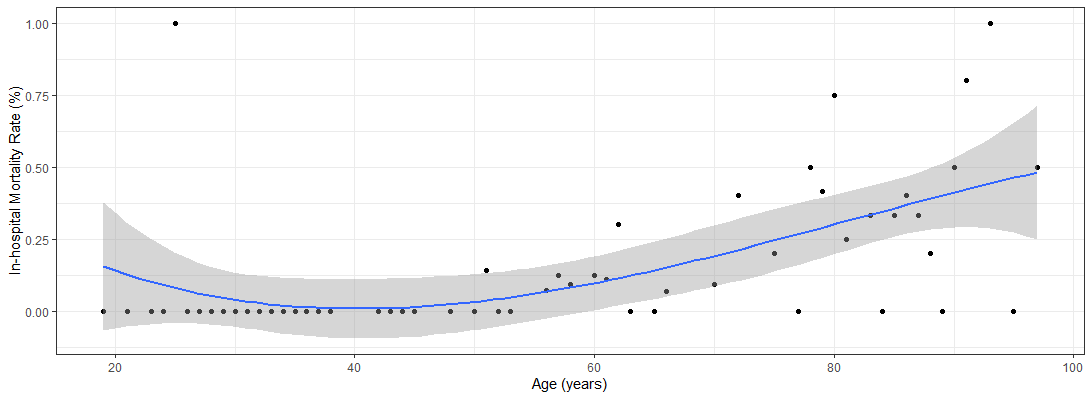 CovariateUnivariate (Unadjusted)Univariate (Unadjusted)Multivariate (Adjusted)Multivariate (Adjusted)ORa (95% CIb)p-valueORa (95% CIb)p-valueAge (per decade)2.13 (1.74-2.65)<0.012.07 (1.57-2.79)<0.01Gender (male)1.81 (1.09-3.07)0.022.48 (1.34-4.75)<0.01Race/Ethnicity  CaucasianRefc--Refc--  African American0.49 (0.30-0.81)<0.010.74 (0.40-1.37)0.34BMId  <18.51.39 (0.29-5.22)0.651.45 (0.25-6.84)0.65  18.5 to <25Refc--Refc--  25 to <300.93 (0.46-1.86)0.831.26 (0.55-2.95)0.59  30 to <400.55 (0.28-1.10)0.090.99 (0.43-2.32)0.98  ≥400.85 (0.36-1.92)0.701.67 (0.56-4.97)0.35Co-morbidities  Coronary vascular disease2.61 (1.44-4.64)<0.010.89 (0.42-1.85)0.76  Congestive heart failure3.60 (1.99-6.42)<0.011.31 (0.59-2.86)0.50  Cardiac arrhythmia4.85 (2.60-8.97)<0.011.67 (0.76-3.63)0.19  Other cardiovascular disease1.69 (0.69-3.74)0.221.20 (0.41-3.26)0.73  COPDe3.38 (1.55-7.12)<0.011.58 (0.60-3.99)0.34  Asthma0.58 (0.20-1.40)0.270.87 (0.25-2.56)0.81  Other lung disease2.36 (0.81-6.11)0.093.35 (0.97-10.67)0.05  Chronic kidney disease2.61 (1.34-4.93)<0.011.44 (0.60-3.35)0.40  End stage renal disease0.67 (0.16-2.00)0.530.32 (0.04-1.36)0.17  Stroke1.81 (0.89-3.48)0.091.31 (0.57-2.89)0.52  Hypertension1.83 (1.07-3.23)0.030.80 (0.39-1.63)0.53  Diabetes mellitus1.43 (0.86-2.37)0.161.45 (0.75-2.83)0.27  Peripheral vascular disease2.01 (0.89-4.22)0.071.40 (0.54-3.48)0.48  Connective tissue disorder4.22 (1.89-9.21)<0.012.88 (1.12-7.33)0.03  Liver disease1.79 (0.39-6.15)0.392.14 (0.40-9.04)0.33  Smoking0.87 (0.20-2.66)0.831.07 (0.21-4.19)0.93  Immunocompromised1.36 (0.62-2.76)0.411.74 (0.68-4.20)0.23CovariateUnivariate (Unadjusted)Univariate (Unadjusted)Multivariate (Adjusted)Multivariate (Adjusted)ORa (95% CIb)p-valueORa (95% CIb)p-valueAge (per decade)1.34 (1.20-1.52)<0.011.14 (0.99-1.31)0.07Gender (male)2.02 (1.39-2.94)<0.012.33 (1.53-3.60)<0.01Race/Ethnicity  CaucasianRefc--Refc--  African American0.81 (0.56-1.19)0.281.15 (0.74-1.78)0.54BMId  <18.50.66 (0.14-2.37)0.540.86 (0.17-3.43)0.84  18.5 to <25Refc--Refc--  25 to <301.38 (0.80-2.39)0.241.82 (0.98-3.41)0.06  30 to <400.97 (0.58-1.64)0.911.37 (0.76-2.52)0.30  ≥401.19 (0.62-2.26)0.592.00 (0.94-4.30)0.07Co-morbidities  Coronary vascular disease1.83 (1.11-3.01)0.021.08 (0.58-1.98)0.81  Congestive heart failure1.81 (1.09-3.01)0.021.23 (0.64-2.33)0.53  Cardiac arrhythmia2.61 (1.48-4.64)<0.012.01 (1.04-3.92)0.04  Other cardiovascular disease1.19 (0.59-2.33)0.610.98 (0.46-2.03)0.95  COPDe1.36 (0.65-2.76)0.400.95 (0.41-2.16)0.90  Asthma0.70 (0.35-1.31)0.280.78 (0.36-1.59)0.50  Other pulmonary disease1.12 (0.43-2.70)0.811.06 (0.38-2.81)0.91  Chronic kidney disease1.41 (0.79-2.47)0.230.93 (0.47-1.81)0.83  End stage renal disease1.41 (0.66-2.96)0.371.13 (0.47-2.65)0.78  Stroke1.37 (0.78-2.38)0.270.92 (0.48-1.75)0.81  Hypertension1.43 (0.98-2.09)0.061.11 (0.69-1.80)0.66  Diabetes mellitus1.35 (0.92-1.98)0.121.17 (0.74-1.85)0.50  Peripheral vascular disease1.46 (0.74-2.83)0.271.11 (0.51-2.36)0.79  Connective tissue disorder2.12 (1.03-4.44)0.041.60 (0.72-3.58)0.25  Liver disease2.58 (0.85-8.64)0.102.34 (0.71-8.36)0.17  Smoking1.33 (0.55-3.13)0.521.54 (0.59-3.97)0.37  Immunocompromised1.66 (0.94-2.94)0.081.93 (1.03-3.61)0.04